Вносится главой 
Администрации 
города Костромы ПроектВ соответствии со статьями 50 и 51 Федерального закона от 6 октября 
2003 года № 131-ФЗ «Об общих принципах организации местного самоуправления в Российской Федерации», пунктом 3.1 Положения о порядке приватизации муниципального имущества города Костромы, утверждённого решением Думы города Костромы от 28 января 2003 года № 2, руководствуясь статьями 29 и 55 Устава муниципального образования городского округа город Кострома, 
Дума города КостромыРЕШИЛА:1. Внести в Прогнозный план приватизации муниципального имущества города Костромы на 2016 год и на плановый период 2017 и 2018 годов, утверждённый решением Думы города Костромы от 26 ноября 2015 года № 240, следующие изменения:1) в части 4 статьи 1:в абзаце первом цифры «59239» заменить цифрами «102615»;пункты 1 – 2 изложить в следующей редакции:«1) в 2016 году: 85864 тысяч рублей, в том числе:64118 тысячи рублей - доход от приватизации нежилых зданий, помещений, сооружений, движимого имущества, включая 8283 тысяч рублей - поступления по договорам купли-продажи муниципального имущества, заключенным до утверждения настоящего прогнозного плана в соответствии с Федеральным законом от 22 июля 2008 года № 159-ФЗ "Об особенностях отчуждения недвижимого имущества, находящегося в государственной собственности субъектов Российской Федерации или в муниципальной собственности и арендуемого субъектами малого и среднего предпринимательства, и о внесении изменений в отдельные законодательные акты Российской Федерации" (далее - Закон № 159-ФЗ), оплата по которым осуществляется в рассрочку, 10297 тысяч рублей – поступления по договорам купли-продажи муниципального имущества, планируемые к заключению в 2016 году в соответствии с Законом № 159-ФЗ;21746 тысяч рублей - доход от приватизации земельных участков, продаваемых одновременно с расположенными на них нежилыми зданиями;2) в 2017 году 10677 тысяч рублей - доход от приватизации нежилых помещений, включая 4418 тысяч рублей - поступления по договорам купли-продажи муниципального имущества, заключенным до утверждения настоящего прогнозного плана в соответствии с Законом № 159-ФЗ, оплата по которым осуществляется в рассрочку, 4152 тысяч рублей – поступления по договорам купли-продажи муниципального имущества, планируемые к заключению в 2016 - 2017 годах в соответствии с Законом № 159-ФЗ;»;в пункте 3 цифры «6725» заменить цифрами «6074», цифры «4568» заменить цифрами «3917»;2) часть 2 статьи 2 дополнить пунктами 9-17 следующего содержания:3) пункт 3 части 2 статьи 3 признать утратившим силу.2. Настоящее решение вступает в силу со дня его официального опубликования.Глава города Костромы Ю. В. Журин
"___" _________ 2016 года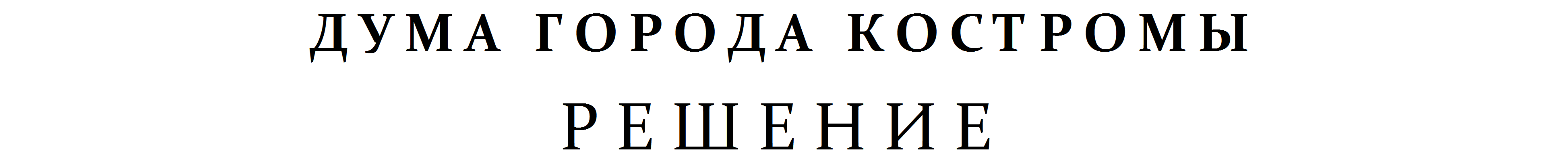 №О внесении изменений в Прогнозный план приватизации муниципального имущества города Костромы на 2016 год и
на плановый период 2017 и 2018 годовО внесении изменений в Прогнозный план приватизации муниципального имущества города Костромы на 2016 год и
на плановый период 2017 и 2018 годовО внесении изменений в Прогнозный план приватизации муниципального имущества города Костромы на 2016 год и
на плановый период 2017 и 2018 годовО внесении изменений в Прогнозный план приватизации муниципального имущества города Костромы на 2016 год и
на плановый период 2017 и 2018 годов«9) нежилое помещение № 49 (комната № 23)Костромская область, город Кострома, улица Загородная 2-я, дом 36а1984-в цокольном этаже многоквартир-ного дома, вход из другого нежилого помещения6,22206602 квартал 2016 года,198968 рублейво 2 квартале 2016 года;10) нежилое помещение № 3Костромская область, город Кострома, улица Галичская, дом 136а1981-на 1 этаже нежилого здания, вход с улицы40748911002 квартал 2016 года,4410280рублей во 2 квартале 2016 года;11) нежилое помещение № 4Костромская область, город Кострома, улица Галичская, дом 136а1981-на 1 этаже нежилого здания, вход с улицы15,92135802 квартал 2016 года,192584рублей во 2 квартале 2016 года;12) нежилое строение (здание склада), нежилое строение (здание проходной), нежилое здание (склад) с земельным участком, кадастровый № 44:27:080517:5, категория земель: земли населённых пунктовКостромская область, город Кострома, улица Ярославская, дом 49анет сведений-в стадии разрушения2224,4(А, А1, А2),47,2(литеры В, в),324,6(литера Д),13091,26(земельный участок)3916000(здания),6022000(земельный участок)2 квартал 2016 года,3531037,29рубля(здания),6407408 рублей (земельный участок) во 2 квартале 2016 года;13) нежилое здание, сооружение, назначение: производственное высотой 30 метров от котельной № 2,котёл КВН-3 (инвентарный № 03010001459), котёл КВН-2 (инвентарный № 03010001460), центробежный насос 8К-12 (инвентарный № 03010001463) - 2 штуки;котёл Энергия-3 (инвентарный № 03010001464) - 4 штуки;узел редуцирования (инвентарный № 03010001465), земельный участок, кадастровый № 44:27:070109:4710, категория земель: земли населённых пунктовКостромская область, город Кострома, микрорайон Черноречье, дом 20а1966-здание кирпичное, одноэтажное (литера 1А), сооружение кирпичное (литера 2А)235,7(здание),2870(земельный участок)3344120(здание),250000(сооруже-ние),454300(оборудова-ние),2874000(земельный участок)2 квартал 2016 года,3015376 рубля(здание),225423,73рубля (сооружение),409640 рубля(оборудова-ние),3057936 рублей(земельный участок)рубля во 2 квартале 2016 года;14) котельная с пристройкой и бункером, цоколь дымовой трубы, труба дымовая на бетонном фундаменте с зольным бункером и надземными газоходами из кирпича от 6-ти котлоагрегатов, центробежный насос 6К-8 (инвентарный № 03010001444),узел редуцирования РДКОМ (инвентарный № 03010001445),Автоматика АМКО (инвентарный № 03010001446) - 3 штуки,автоматика АМКО-2К (инвентарный № 03010001447) -3 штуки,скоростной водоподогрева-тель d100 (инвентарный № 03010001448),вакуумный деаэратор (инвентарный № 03010001449),котёл КВН-2 (инвентарный № 03010001450),котёл Кировец (инвентарный № 03010001451),котёл Энергия 3 (инвентарный № 03010001452) -2 штуки,котёл Энергия (инвентарный № 03010001453),котёл КВН (инвентарный № 03010001454),счётчик газовый СВГ (инвентарный № 03010001456),насос 6К-8К90/35 (инвентарный № 03010001672),водомер d80ВСГ-80 (инвентарный № 030100011108),земельный участок, кадастровый № 44:27:070109:4703, категория земель: земли населённых пунктовКостромская область, город Кострома, микрорайон Черноречье, дом 8а1975-кирпичное, одноэтажное (литеры 1А, а, а1), цоколь дымовой трубы (литера 2А),труба дымовая (литера 2-А) 401,1(здание),8 (цоколь по наружному обмеру)1197(земельный участок)6323620(здание),560500(оборудо-вание),1199000(земельный участок)2 квартал 2016 года,5701976 рубля(здание),505400 рубля(оборудова-ние),1275736 рублей(земельный участок)рубля во 2 квартале 2016 года;15) нежилое помещение № 229Костромская область, город Кострома, улица Сусанина Ивана, дом 54/171987-на 1 этаже многоквартирного дома (литера А)54,724500002 квартал 2016 года,2209152,54рубля во 2 квартале 2016 года;16) здание межшкольного учебного комбината № 1 с земельным участком, кадастровый № 44:27:070217:3, категория земель: земли населенных пунктовКостромская область, город Кострома, улица Фестивальная, дом 1/251958арендакирпичное, двухэтажное (литера А)685,9 (здание),1348,29 (земельный участок)15432750 (здание),2696580 (земельный участок)2 квартал 2016 года,6405807,66 рубля (здание) в 2015 году,2696580 рублей(земельный участок)рубля во 2 квартале 2016 года;17) нежилое строение, назначение: училище, нежилое строение, назначение: мастерские, служебные постройкис земельным участком, кадастровый № 44:27:090704:21, категория земель: земли населенных пунктовКостромская область, город Кострома, улица Вокзальная, дом 561962-кирпичное, двухэтажное с подвалом (литеры А, А1, А2),кирпичное, одноэтажное(литера Б)3015,5(литеры А, А1, А2),325,7(литера Б),10952(земельный участок)6031000(литеры А, А1, А2),1139950(литера Б),6571200(земельный участок)2 квартал 2016 года,6077076,27 рубля (строения)во 2 квартале2016 года,6571200 рублей(земельный участок)рубля во 2 квартале2016 года».